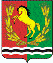 АДМИНИСТРАЦИЯМУНИЦИПАЛЬНОГО ОБРАЗОВАНИЯ РЯЗАНОВСКИЙ СЕЛЬСОВЕТ
АСЕКЕЕВСКОГО РАЙОНА ОРЕНБУРГСКОЙ ОБЛАСТИПОСТАНОВЛЕНИЕ =====================================================================31.07.2023                                       с. Рязановка                                         № 49-п О выявлении правообладателяранее учтенного земельного  участка с кадастровым номером 56:05:1501001:246 В соответствии со статьей 69.1 Федерального закона от 13 июля 2015 года №218-ФЗ «О государственной регистрации недвижимости» администрация муниципального образования Рязановский сельсовет  ПОСТАНОВЛЯЕТ:1. В отношении земельного участка с кадастровым номером 56:05:1501001:246в качестве его правообладателя, владеющего данным земельным участком на праве собственности  выявлена Прохорова Марина Владимировна, паспорт РФ серия 5305 № 431375 выдан 14.03.2007 года ОВД Асекеевского района Оренбургской области, СНИЛС 056-201-380-22 . 2. Право собственности  Прохоровой Марины Владимировны  на указанный в пункте 1 настоящего  постановления земельный участок подтверждается свидетельством на право собственности на земельный участок  серии РФ-XXХIV  ОРБ -05-15 № 0874209   от 21.10.1995 года, выданный комземресурсом Асекеевского района, регистрационная запись № 268  от 11.10.1995 года.Глава  муниципального образования                                            А.В. БрусиловАДМИНИСТРАЦИЯМУНИЦИПАЛЬНОГО ОБРАЗОВАНИЯ РЯЗАНОВСКИЙ СЕЛЬСОВЕТ
АСЕКЕЕВСКОГО РАЙОНА ОРЕНБУРГСКОЙ ОБЛАСТИПОСТАНОВЛЕНИЕ =====================================================================31.07.2023                                       с. Рязановка                                       №  50 -п О выявлении правообладателяранее учтенного земельного  участка с кадастровым номером 56:05:1501001:171 В соответствии со статьей 69.1 Федерального закона от 13 июля 2015 года №218-ФЗ "О государственной регистрации недвижимости" администрация муниципального образования Рязановский сельсовет  ПОСТАНОВЛЯЕТ:1. В отношении земельного участка с кадастровым номером 56:05:1501001:171в качестве его правообладателя, владеющего данным земельным участком на праве собственности  выявлен Черепанов Александр Николаевич, паспорт РФ серия 5309 № 860792 выдан 13.12.2017 ОВД  Асекеевского района Оренбургской области, СНИЛС 068-898-120 34. 2. Право собственности  Черепанова Александра Николаевича  на указанный в пункте 1 настоящего  постановления земельный участок подтверждается свидетельством на право собственности на земельный участок  серии РФ-XXIХ  ОРБ -05-15 № 0851864   от 20.10.1995 года регистрационная запись № 164  от 10.10.1995 года.Глава  муниципального образования                                            А.В. Брусилов